Programa 2022 – ACHLVIII Congreso - Asociación Canadiense de HispanistasDel 2 al 5 de junio de 2022Zona horaria: EST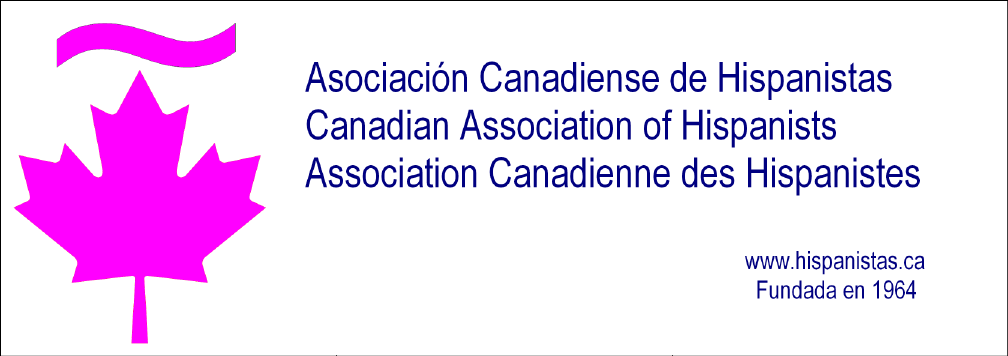 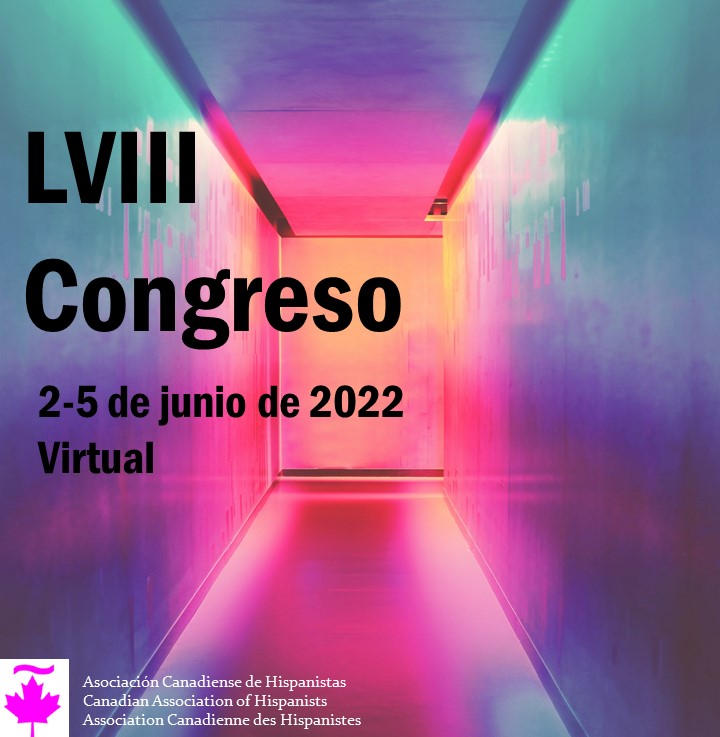 Organizadores del congresoYolanda Iglesias (Presidenta): y.iglesias@utoronto.caDan Russek (Vice-Presidente): drussek@uvic.caWojciech Tokarz (Secretario): wtokarz@stfx.caPamela Bastante (Tesorera): pbastante@upei.caSamantha Ruckenstein (Asistente de Organización):            samantha.ruckenstein@mail.mcgill.ca2 de junio3 de junio4 de junio5 de junio ¡Gracias a todos los participantes!*Apéndice A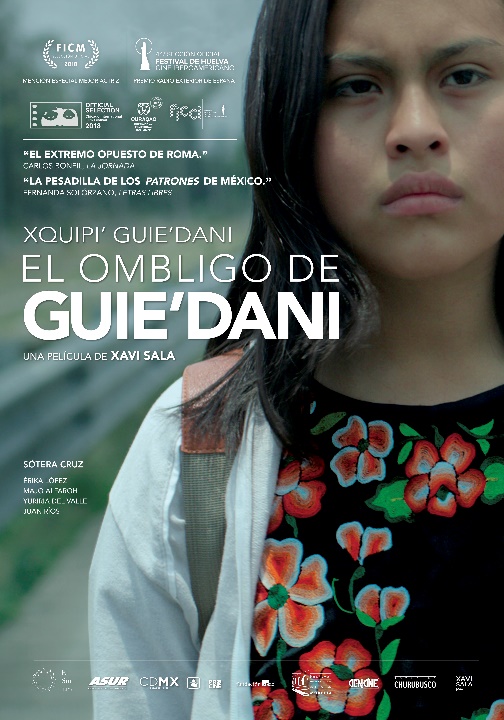 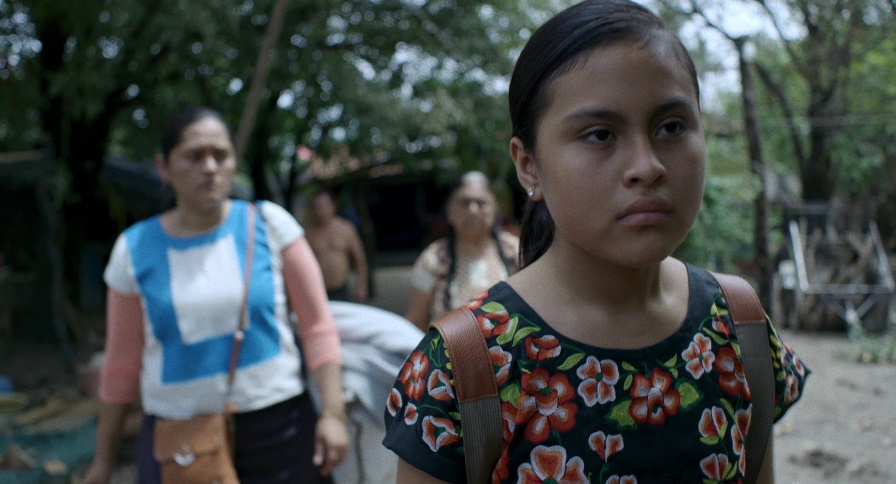 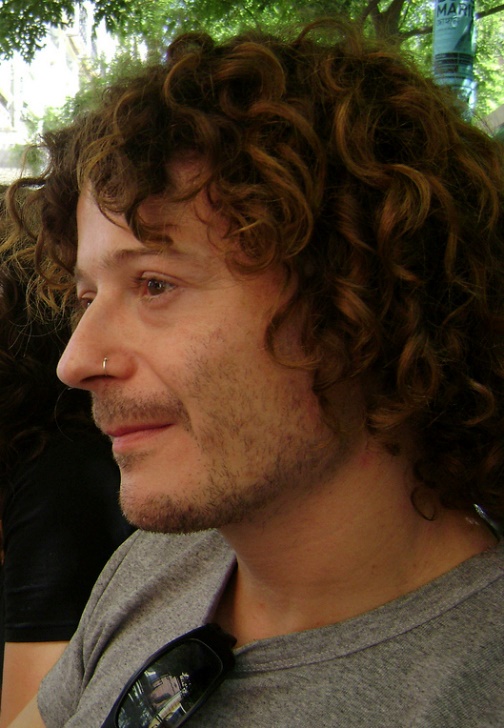 *Apéndice BEl Registro Creativo (fundado por Nela Rio) de la Asociación Canadiense de Hispanistas, dedica su EXPOSICIÓN-HOMENAJE MURAL Y VIRTUAL DE POESÍA Y ARTE, en 2022, a la escritora y estudiosa argentino-canadiense NORA STREJILEVICH. A finales de los años setenta, Strejilevich fue exiliada a Canadá dónde hizo su doctorado en UBC.  y enseñó en universidades canadienses (U de Calgary y U de Alberta) y estadounidenses hasta 2011. Además de su importante investigación académica sobre la literatura testimonial en el Cono Sur y de su trabajo sobre los derechos humanos, Strejilevich es autora de una autobiografia traducida a varias lenguas, de teatro, además de varias traducciones. Más información sobre Nora Strejilevich: http://norastrejilevich.com/  Los artistas y escritores que participaron fueron inspirados por un poema o un texto de Nora Strejilevich o por sus variadas actividades culturales y sociopolíticas. Galería Web de la exposición: http://toniconcordia.atspace.cc/2022_Nora_Strejilevich/index.htmlExposición organizada por Sophie M. Lavoie, directora del Equipo del Registro Creativo, y José Antonio Giménez Micó, artífice del sitio web del Registro Creativo.HoraSala 1Sala 2Sala 3Sala 4Sala 59:30am – 10amBienvenidaBienvenidaBienvenidaBienvenidaBienvenida10am – 11:30amPlenaria: Alma MonteroPlenaria: Alma MonteroPlenaria: Alma MonteroPlenaria: Alma MonteroPlenaria: Alma Montero11:30am – 12pmCaféCaféCaféCaféCafé12pm – 1:30pm Reflexiones sobre el paisaje en el cine y la literatura latinoamericanas recientes IOrganizadora: Diana PifanoModeradora: María Soledad Paz-MackayArgelia Gonzalez HurtadoTrazando una cartografía afectiva y sensorial de Bolivia en Yvy Maraey (2013) de Juan Carlos Valdivia.Diana PifanoAfectos y paisaje en el filme La cordillera de Santiago MitreOmar RodriguezBeyond Utopias: Urban Spaces in Contemporary Venezuelan CinemaOndas que reconstruyen: aproximaciones incómodas a la guerra civil española y al franquismo IOrganizadora: Luz C. Souto LariosModeradora: Luz C. Souto LariosLuz C. Souto LariosLa memoria histórica española en la expansión de las Humanidades DigitalesLuis Bautista BonedTrías, Savater y Rubert de Ventós: la revolución vital del sujeto neo-nietzscheano en el franquismo tardíoJesús Peris LloraBernat Morales San Martín: teselas del campo cultural valenciano anterior a la Guerra CivilEspaña: estudios de Galicia y CataluñaOrganizador: ACHModerador: Blas Sánchez DueñasAleksandra Jackiewicz y Natalia SzejkoImágenes (re)observadas en la traducción. La poesía de Louise Glück en español y en gallegoBlas Sánchez DueñasValores humanos y perfiles sociales en la poesía de María Elvira LacaciSamantha Penina RuckensteinThe city through two frames: Barcelona in González Molina’s Tres metros sobre el cieloPerspectivas sobre obras clásicas de la península ibéricaOrganizador: ACHModeradora: Fatemeh Hosseingholi NooriSamaneh Milani TabriziEl tema del amor en El Cantar de Mio CidFatemeh Hosseingholi NooriHuellas del misticismo oriental en la literatura medieval hispánicaFrancisco Javier Escudero BuendíaCervantes como azote de los caballeros: El ciclo toledano de las Novelas ejemplares y la génesis del QuijotePresentación de librosOrganizador: ACHModerador: Dan RussekMemoirs of An Inner-City Teacher (2021); Our Silent Journey (2021); El Sobrino de las tías (2020) deDr. Ricardo-Martín MarroquínGato Angora en la lavadora de Manuel GironEjercicios de mística urbana (2020) deDan Russek1:30pm – 2pmCaféCaféCaféCaféCafé2pm – 3:30pmReflexiones sobre el paisaje en el cine y la literatura latinoamericanas recientes IIOrganizadora: Diana PifanoModeradora: Diana PifanoMaria Soledad Paz-MackayAfectos, paisajes e intersección de miradas en la construcción de Bolivia en Søren (2018) de Juan Carlos ValdiviaGiovanna PollaroloEl protagonismo del paisaje en Zama, de Lucrecia MartelAndrés ArteagaLa naturaleza y el yo en tres obras de Tomás GonzálezOndas que reconstruyen: aproximaciones incómodas a la guerra civil española y al franquismo IIOrganizadora: Luz C. Souto LariosModeradora: Luz C. Souto LariosLucrecia de DiosConstruirse desde la periferia: género, raza y colonia en Melibea Obono y María NsuéCarla Juárez Pinto"En la paz santa que mi casa cierra": la intrahistoria unamuniana en la poesía de posguerraJessica de MatteisLa influencia de Walter Benjamin en la recuperación de la memoria histórica de la Guerra Civil en el teatro de Juan MayorgaEconomy and Literature in Spain and beyond IOrganizadores: Raúl Álvarez Moreno y Elizabeth Lagresa-GonzálezModerador: Raúl Álvarez MorenoSimone PinetOn Faith, Conversion, and Economics in Berceo’s Milagros de Nuestra SeñoraElizabeth Lagresa-GonzálezMasculine Investments: Mapping Transatlantic Trans-actions in Erauso’s Historia de la monja AlférezDiana ArbaizaFicción literaria y economía colonial en Tres años en Fernando Póo (1871) de José Múñoz y GaviriaKatie J. VaterAcademic Labor in the Neoliberal Era in Lourdes Ortiz’s Las manos de VelázquezTheatre Across the AgesOrganizador: ACHModerador: Fernando FonsecaRosa Bono VelillaEx oculis, in palese. Morir en escena en el teatro europeo del RenacimientoFernando FonsecaChañarcillo and Avant-Garde TheaterLuis TorresLa "escultura social," la unión vida-arte y el CADA en la obra de Raúl ZuritaPosthumanist Approaches Organizador: ACHModeradora: Jennifer NagtegaalShanna LinoGinoides y sexbots: Lecturas ecofeministas del poshumanismo en la cuentística españolaJennifer NagtegaalSpain’s Exhibition Comic: Authoritative Lines, Performative Spectators and... the Death of the Artist?Mirta RoncagalliPosthumanist Ethics. A Democratic Regeneration in Jesús Mosterín’s Essays.3:30pm – 4pmCaféCaféCaféCaféCafé4pm – 5:30pmPoéticas medioambientales/Environmental Poetics: Art and Literature in the Age of ExtinctionOrganizadores: Cristina Pardo Porto y Pavel AndradeModerador: Pavel AndradeVíctor Sierra MatuteLa isla como tabula rasa en el imaginario transoceánico de la modernidad tempranaCristina Pardo PortoCosas vivas: bio-arte contemporáneo en Costa RicaPavel AndradeOn the Grounds of Ecological Devastation: The Desert as Non-Orientable SpaceEmily C. Vázquez EnríquezPlant Life and Borderlands at the Mexico-U.S. LimitsOndas que reconstruyen: aproximaciones incómodas a la guerra civil española y al franquismo IIIOrganizadora: Luz C. Souto LariosModerador: Clara Romany Castellano"Ibérica por la libertad". Una visión desde el exilio neoyorkino sobre la guerra civil españolaMariela SánchezExpatriadas sin un solo juguete: Mujeres, narración y memoria de infancia en desplazamientos forzosos como consecuencia de la guerra civil española y el franquismoEconomy and Literature in Spain and beyond IIOrganizadores: Raúl Álvarez Moreno y Elizabeth Lagresa-GonzálezModeradora: Elizabeth Lagresa-GonzálezRaúl Álvarez MorenoDe desórdenes, mudamientos, discordias y laberintos a delectación de bienes inestimables, “sin mengua e fallecimiento”: la Visión deleitable como tensión entre el orden natural y el económicoInma Ridao CarliniMujeres y finanzas en la España del siglo XIX: la representación de la usurera en las novelas de Galdós.Pablo ValdiviaMetaphor and economic narratives: enacting symbolic capital in recent crises aftermathsOlga BezhanovaNeoliberalism and Literature in Post-Crisis Spain: Ana Iris Simón and Daniel GascónMargen de violencia en la literatura latinoamericanaOrganizador: ACHModerador: Ramón Gerónimo OlveraRamón Gerónimo OlveraLa narrativa ficcional del narco en México: producto del fracaso del proyecto nacional.Dayamí Abella PadrónMarginalidad, memoria y poder: Semiosfera urbana en las novelas policiacas de Leonardo Padura Fuentes.Nicolas LicataDel escarabajo de Marcos a la cucaracha de Nettel. Lectura comparada de Don Durito de la Lacandona (1999) y El cuerpo en que nací (2011)¡Charlemos! Encuentro EstudiantilOrganizadora: Jennifer NagtegaalModeradores: Jennifer Nagtegaal y Samantha Penina RuckensteinHoraSala 1Sala 2Sala 3Sala 410am – 11:30amFantastic, Mythical, and Legendary Beasts of the Hispanic World IOrganizadores: Ailén Cruz y Lauren BeckModeradora: Ailén CruzAlejandro SoiferEl ascenso de los Nárculas: vampiros con ametralladoras en la literatura mexicana contemporáneaIrene López-RodríguezAnimal metaphors and gender violence in contemporary Spain: (non-) fictional narrativesJerikho Ezzekiel AmoresImaginario de humor y sátira: los animales en El asombroso viaje de Pomponio Flato de Eduardo MendozaLiteratura española contemporáneaOrganizador: ACHModerador: Alberto García-AguilarSamuel RodríguezMasoquismo, muerte y estética en Una costilla sobre la mesa: Padre (2021) de Angélica LiddellAlberto García-AguilarIsabel Coixet como escritora literaria: la novela cinematográfica de Mapa de los sonidos de Tokio (2009)Laura Margarita FebresEl encuentro de dos amigas sefardíes y un ocupa español, con la migración ilegal de las latinoamericanas a Madrid en Deshojando alcachofas de Esther Bendahan.Translating Indigeneities IOrganizador: Wojciech TokarzModeradora: Sophie M. LavoieDaniel Giraldo-WondersEl camino de los indios vivos: regreso a la oralidad WayúuThéodorine NTO AMVANE, Mathurin OVONO EBÈLa traduction de la langue culture-fang dans la langue culture espagnole : le cas d’Akoma Mba ante el tribunal de dios de Eyi Moan Ndong un mythe litteraireAdriana Sánchez-GutiérrezSami Kirki. Cantos sagrados y voces colectivas decoloniales desde la voz de Elvira EspejoTaller: Jorge Luis Borges: literatura fantástica y edición (1930-1960)Organizadora: María de los Ángeles Mascioto Moderadora: María de los Ángeles Mascioto 11:30am – 12pmCaféCaféCaféCafé12pm – 1:30pm Fantastic, Mythical, and Legendary Beasts of the Hispanic World IIOrganizadores: Ailén Cruz y Lauren BeckModeradora: Ailén Cruz Ailén CruzWomen and Beasts: The Bestiary Genre as Understood by Contemporary Female AuthorsLauren BeckThe Bestiaries of Guamán Poma: Lessons from Nueva coronica y buen gobierno (c. 1615)Showtime! El espectáculo en la literatura, las artes y la cultura en el orbe hispano (s. XIX-XXI) IOrganizador: Dan RussekModerador: Dan RussekJatsive Ameyali SotoPerformatizando la Historia. Los espectáculos dancísticos en el México posrevolucionarioElizabeth Montes GarcésCorrupción, espectáculo y performatividad en La dictadura perfecta de Luis EstradaDan RussekLos pies del hombre y la mano de Dios: futbol, cultura hispana y enseñanza universitariaEnric Mallorquí-RuscalledaVidas paralelas: Maradona y Messi (Fútbol, literatura, identidad y construcción nacional)Translating Indigeneities IIOrganizador: Wojciech TokarzModerador: Roberto Viereck SalinasWojciech TokarzLa domesticación y la extranjerización en la representación de los pueblos originarios en la literatura argentina posdictatorialMaría Carbonetti y Carolina Navarrete GonzálezNemeln Ñuke/Palabras Madre/Mother Words: Puentes entre territorios, comunidades y lenguas a partir de la traducción de poesía de autores mapuchesSophie M. LavoieLa difusión de las voces originarias “canadienses” en el mundo hispánicoDe África hasta la diáspora: reflexiones sobre estudios africanos y el racismo Organizador: ACHModeradora: Liliana Castañeda LópezLiliana Castañeda LópezX500 (2016) de Juan Andrés Arango: Políticas de representación del joven afrocolombiano como sujeto endriagoDaniela Campos AtienzoOtros caminos posibles. Memorias afrodiaspóricas: poesía de mujeres negras uruguayas y brasileñasKara CybanskiDiáspora en cadenas: Violencia racial en la poesía de Concha ZardoyaWilfried MvondoSer o no ser en el África actual: la música y la literatura en escena1:30pm – 2pmCaféCaféCaféCafé2pm – 3:30pm Maternidades, paternidades e infancias ocultas en la temprana modernidad hispánicaOrganizador: Jaime Hernández VargasModerador: Jaime Hernández VargasAnn De LeónTranslating Motherhood in the 16th-Century Florentine Codex (1577)Jaime Hernández VargasPartos del ingenio: lenguaje productivo y reproductivo en Grandeza mexicana, de Bernardo de BalbuenaJosé Cárdenas BunsenLos niños expósitos y la construcción de su identidad: El caso de Diego de VargasShowtime! El espectáculo en la literatura, las artes y la cultura en el orbe hispano (s. XIX-XXI) IIOrganizador: Dan RussekModerador: Dan RussekAgustín RodríguezEl espectáculo de la improvisación, la improvisación como espectáculo en el huapango arribeñoCarlos G. HalaburdaEl Sahara del Plata: Orientalismo orillero, tango y espectáculos raciales en Luxuria (1936) de Otto Miguel CioneMª Soledad Fernández UtreraPerformance e ideología en la vanguardia española: banquete farmacoterápico (Pombo 1929)Mario Antonio Frausto GrandePercepción de claroscuros: imágenes de festividades religioso-recreativas en Un viaje a Termápolis de Eduardo J. CorreaTranslating Indigeneities IIIOrganizador: Wojciech TokarzModerador: Wojciech Tokarz Oswaldo A. Lara OrozcoPresencia de la indigeneidad en la cultura audiovisual mexicana: del modelo integracionista a la contracultura y la resistenciaFrancisca Barrera CamposEl indígena del Reino de Chile en el proyecto Ilustrado del jesuita Felipe Gómez de VidaurreRoberto Viereck SalinasLiteralidad y lateralidad en los dibujos de la Nueva crónica y buen gobierno de Felipe Guaman Poma de Ayala: un enfoque traductológico y neurocientíficoMesa redondaLos clásicos en la novela gráfica Organizadora: Silvia Colás CardonaModerador: Pablo Restrepo GautierEnriqueta ZafraSilvia Colás CardonaPablo Restrepo GautierFelipe E. Ruan3:30pm – 4pmCaféCaféCaféCafé4pm – 6:30pmEvento Cultural: Presentación de la película “El Ombligo de Guie’dani” seguido de un conversatorio con el Director Xavi Salaorganizado por María Inés Martínez *Apéndice AEvento Cultural: Presentación de la película “El Ombligo de Guie’dani” seguido de un conversatorio con el Director Xavi Salaorganizado por María Inés Martínez *Apéndice AEvento Cultural: Presentación de la película “El Ombligo de Guie’dani” seguido de un conversatorio con el Director Xavi Salaorganizado por María Inés Martínez *Apéndice AEvento Cultural: Presentación de la película “El Ombligo de Guie’dani” seguido de un conversatorio con el Director Xavi Salaorganizado por María Inés Martínez *Apéndice AHoraSala 1Sala 2Sala 3Sala 410am – 11:30amEscritores y escrituras transnacionales en el siglo XXI IOrganizadores: Jorge Carlos Guerrero y Guadalupe Escalante RengifoModerador: Jorge Carlos GuerreroMariana BonanoMujer, relato de viaje y construcciones identitarias. En torno a Banco a la sombra, de la argentina María MorenoGuadalupe Escalante RengifoUna cartografía de la construcción mediática de Valeria Luiselli como autora transnacionalZahra HematiLa escritura de la extranjería y el desarraigo en Olvida uno de Claudia HernándezMetodología didáctica de E/LE alrededor del mundo IOrganizadores: Juan Carlos Rocha Osornio y Ana García-AllénModeradores: Juan Carlos Rocha Osornio y Ana García-AllénAnna Casas Aguilar, María Carbonetti"Cerebro y bienestar": Lengua, mediación, salud mental y comunidad en la clase de ELE a través del aprendizaje servicio y de la colaboración multidisciplinar.Cecilia NatoliLa construcción del programa del Laboratorio de Español en StFX UniversityAna García-AllénStudents as Partners: un modelo para promover "Student Engagement" en la clase de ELEAlba DevoLa literatura latinoamericana contra la violencia de género. Propuesta didáctica en el aula de ELE para la sensibilización y prevención de la violencia contra la mujerMedieval Encounters in Iberia: Society, Culture, Language, and Politics IOrganizadores: Yolanda Iglesias y David NavarroModeradora: Martha GarcíaFlorencia MirandaLa hipocresía religiosa en Calila e Dimna: una mirada a la luz de su adaptación en el contexto alfonsíValeria Tapia CruzLas leyes dedicadas a los niños en los libros de las Siete PartidasYolanda IglesiasLa lectura cervantina del código legal alfonsí, las Siete Partidas, en la creación de don Quijote como caballero andante¡Charlemos!Encuentro EstudiantilOrganizadora: Jennifer NagtegaalModeradores: Jennifer Nagtegaal y Samantha Penina Ruckenstein11:30am – 12pm CaféCaféCaféCafé12pm – 1:30pm Escritores y escrituras transnacionales en el siglo XXI IIOrganizadores: Jorge Carlos Guerrero y Guadalupe Escalante RengifoModeradora: Guadalupe Escalante RengifoJorge Carlos GuerreroRodrigo Rey Rosa y las geografías transnacionales de la novelaCaroline HoudeEl extranjero en su patria: individualidad e historias transnacionales en Volver la vista atrás de Juan Gabriel VásquezAdriana KolijnTransnational Ecologies and Contact Zones in Waslala by Gioconda BelliMetodología didáctica de E/LE alrededor del mundo IIOrganizadores: Juan Carlos Rocha Osornio y Ana García-AllénModeradores: Juan Carlos Rocha Osornio y Ana García-AllénAnny GuimontIdeas para la integración de la sostenibilidad en las clases de español como lengua extranjeraArameh Khadjevand¿Cómo adaptar cortometrajes para promover el uso de esquemas gramaticales y creatividad expresiva? Un ejemplo prácticoJuan Carlos Rocha OsornioEstrategias para el aprendizaje autónomo en la clase de ELEMaría Eugenia de LunaLos Podcasts En El Aula De ELE: de Escucha Pasivo A Creador ActivoMedieval Encounters in Iberia: Society, Culture, Language, and Politics IIOrganizadores: Yolanda Iglesias y David NavarroModeradora: Martha GarcíaFernando Riva‘Que siete son los mundos que Dios ovo dado’: expansión imperial y herejías del Trescientos en el Libro de AlexandreDavid NavarroAbraham Avinu (Abrahán Nuestro Padre): la proyección de héroe del primer patriarca en la General estoria.Francisco PeñaCondena y justificación: el retrato de fratricidas buenos y fratricidas malos en la historiografía castellana medievalConflictos y literaturaOrganizador: ACHModeradora: Sandra ÚsugaSandra ÚsugaEl carácter colectivo de la escritura periférica en el marco del conflicto armado colombiano.Roque Gonzáles La RosaDonde cayó CamiloCándida Elizabeth Vivero MarínLa violencia Inter e intragenérica en la novela Casas vacías de Brenda Navarro1:30pm – 2pmCaféCaféCaféCafé2pm – 3:30pmEscritores y escrituras transnacionales en el siglo XXI IIIOrganizadores: Jorge Carlos Guerrero y Guadalupe Escalante RengifoModeradores: Jorge Carlos Guerrero y Guadalupe Escalante RengifoManuel ZeladaUn camino inverso: la construcción cinematográfica del sujeto homosexual andino en la película peruana RetabloMariya Dzhyoyeva“Desde los balcones del más allá:” el cuerpo ambulante y el mito popular en las novelas de Tomás Eloy MartínezPerspectivas y prospectivas de la novela centroamericana contemporáneaOrganizadora: Tzara VargasModerador: Edder Tapia VidalIsrael León O’FarrillPresencia y ausencia de lo maya en dos novelas centroamericanas: El misterio de San Andrés, de Dante Liano e Insensatez, de Horacio Castellanos MoyaTzara VargasPerspectivas de la violencia y las estrategias narrativas que la configuran en Roza tumba quema, de Claudia HernándezSaúl Hurtado HerasVivir en la posguerra. Conciencia ladina de la posguerrilla guatemalteca en Una familia honorable, de Rafael Cuevas MolinaEdder Tapia VidalProcedimientos intermediales en la caracterización identitaria: Managua salsa city (¡Devórame otra vez!), de Franz GalichMedieval Encounters in Iberia: Society, Culture, Language, and Politics IIIOrganizadores: Yolanda Iglesias y David NavarroModeradora: Yolanda IglesiasMary Carmen VeraLas memorias y El libro rimado de palacio, las peculiaridades de escribir en primera personaMartha GarcíaEncuentro lúdico y estético de la peregrinación: Las mocedades de Rodrigo y San GabrielÁlex BermúdezLectoras y estrategias de lectura en el Breve tractado de Grimalte y Gradisa de Juan de FloresPresentación de libros Organizador: ACHModeradora: Caroline HoudeNo Stars in the Sky de Martha BátizLas otras vidas de don Quijote (2022) de Francisco Javier Escudero BuendíaLatin American Detectives against Power. Individualism, the State and Failure in Crime Fiction (2022)de Fabricio Tocco (presentación por Alejandro Soifer y Jon Beasley-Murray)3:30pm – 4pm CaféCaféCaféCafé4pm – 6pm Evento Cultural: Encuentro de poesía con Marta Eloy CichockaEvento Cultural: Encuentro de poesía con Marta Eloy CichockaEvento Cultural: Encuentro de poesía con Marta Eloy CichockaEvento Cultural: Encuentro de poesía con Marta Eloy CichockaHoraSala 1Sala 2Sala 3Sala 4Sala 510am – 11:30amPlenaria: Jaime OlmedoEl Diccionario Biográfico de la Real Academia de la Historia: vínculos entre España y CanadáIntroducción por el Embajador de España Alfredo Martínez SerranoPlenaria: Jaime OlmedoEl Diccionario Biográfico de la Real Academia de la Historia: vínculos entre España y CanadáIntroducción por el Embajador de España Alfredo Martínez SerranoPlenaria: Jaime OlmedoEl Diccionario Biográfico de la Real Academia de la Historia: vínculos entre España y CanadáIntroducción por el Embajador de España Alfredo Martínez SerranoPlenaria: Jaime OlmedoEl Diccionario Biográfico de la Real Academia de la Historia: vínculos entre España y CanadáIntroducción por el Embajador de España Alfredo Martínez SerranoPlenaria: Jaime OlmedoEl Diccionario Biográfico de la Real Academia de la Historia: vínculos entre España y CanadáIntroducción por el Embajador de España Alfredo Martínez Serrano11:30am – 12pmCafé + Presentaciones exprésOrganizador: ACHModerador: Wojciech Tokarz Ángela Martín Pérez, Santiago Sevilla y Jesús Guzmán Introducing the Project: “Las Desconocidas. Estudios sobre la identidad femenina en la literatura”Yadira LizamaLa enseñanza de Redes Culturales en Estudios HispanosCafé + Presentaciones exprésOrganizador: ACHModerador: Wojciech Tokarz Ángela Martín Pérez, Santiago Sevilla y Jesús Guzmán Introducing the Project: “Las Desconocidas. Estudios sobre la identidad femenina en la literatura”Yadira LizamaLa enseñanza de Redes Culturales en Estudios HispanosCafé + Presentaciones exprésOrganizador: ACHModerador: Wojciech Tokarz Ángela Martín Pérez, Santiago Sevilla y Jesús Guzmán Introducing the Project: “Las Desconocidas. Estudios sobre la identidad femenina en la literatura”Yadira LizamaLa enseñanza de Redes Culturales en Estudios HispanosCafé + Presentaciones exprésOrganizador: ACHModerador: Wojciech Tokarz Ángela Martín Pérez, Santiago Sevilla y Jesús Guzmán Introducing the Project: “Las Desconocidas. Estudios sobre la identidad femenina en la literatura”Yadira LizamaLa enseñanza de Redes Culturales en Estudios HispanosCafé + Presentaciones exprésOrganizador: ACHModerador: Wojciech Tokarz Ángela Martín Pérez, Santiago Sevilla y Jesús Guzmán Introducing the Project: “Las Desconocidas. Estudios sobre la identidad femenina en la literatura”Yadira LizamaLa enseñanza de Redes Culturales en Estudios Hispanos12pm – 1:30pm Identidad femenina y familia en la última narrativa hispanoamericanaOrganizadora: Olga BezhanovaModeradora: Olga BezhanovaSantiago Sevilla-VallejoEl complejo de Electra consciente en Amar al padre de Margarita García RobayoÁngela Martín Pérez«Ser madre es el peor capricho que una mujer puede tener». Representaciones de la maternidad en Casas vacías de Brenda Navarro.Jesús Guzmán MoraLa tiranía de las moscas (Elaine Vilar Madruga): dictadura, familia y rebeldía adolescenteLengua y memoria a través de la documentación cubana del siglo XIXOrganizadora: Marta Rodríguez ManzanoModeradora: Eva Bravo GarcíaEva Bravo GarcíaCartas de amor en la guerra de Cuba. La expresión del afecto en misivas del siglo XIXAna Mancera RuedaUna carta poco diplomática: Análisis de las manifestaciones de descortesía y agresividad verbal suscitadas en la prensa, a raíz de una epístola personal hurtada durante la Guerra de Cuba (1895-1898)Marta Puente GonzálezEl español del XIX en los diarios de campaña cubanosMarta Rodríguez ManzanoLengua y vida cotidiana en la isla de Cuba: estudio del léxico decimonónico en la sección “Ocurrencias del día” del Diario de La HabanaMesa redondaProductividad en tiempos pandémicos: desafíos y cómo superarlos Organizadores: Hanna Barnett y Lauren BeckModeradores: Hanna Barnett y Lauren BeckEnrique FernandezAilén CruzSamantha Penina RuckensteinGrace GomashieHanna Barnett Lauren BeckFormas de escribir y hablar: de la metáfora hasta la retóricaOrganizador: ACHModeradora: Patricia Teresa López RuizLaura GentilezzaLas declinaciones de la metáfora del ojo y de la mirada en proyectos literarios de Cono SurJuan Carlos Godenzzi y Luis Fernando RubioVelocidad de habla, sus funciones y efectos en Santiago de ChilePatricia Teresa López RuizLa focalización como tópico operacional de la inventio. M. Baquero Goyanes y los nuevos desafíos de la retórica general textualRoberto Sánchez BenitezCarlos Fuentes y la escritura fronterizaTaller: Publicación en la RCEH y otras revistas académicas (Taller para estudiantes y académicos) Odile Cisneros1:30pm-2pmCaféCaféCaféCaféCafé2pm-4pmAsamblea GeneralAsamblea GeneralAsamblea GeneralAsamblea GeneralAsamblea General4pm-5:30pmRetraducciones, comparaciones, transcreaciones: Diálogos lingüísticos y culturalesOrganizadora: Odile CisnerosModeradora: Ann De LeónAna Juana Vicente FosterLa traducción de la tragedia must go on: Federico García Lorca en la esfera angloparlanteMary Anne Warken S. SobottkaEstudio comparativo y traducciones. Lira popular chilena y Cordel brasileño.Odile CisnerosParodia, Transcreación, Paratraducción: Las traducciones al portuñol de Douglas DieguesMuerte, género e identidad antes de la modernidadOrganizador: Enrique FernandezModeradora: Enriqueta ZafraPamela BastanteVivir muriendo: lineamientos para una buena muerte en el Discurso de la verdad de don Miguel de MañaraEnrique FernandezEl género de huesos y objetos en la iconografía de los santos penitentes y la vanitas barrocaIván B. Vázquez ClavellinaEl testamento de Doña Eugenia de la Peña (1791)María Virginia AcuñaUna “Minerva en la tierra”: Virtudes femeninas en las exequias a la reina María Luisa Gabriela de Saboya (r. 1701–14)Discursos sobre y desde Centroamérica: Migración, revolución, memoria e historiaOrganizador: David RozottoModerador: David RozottoTamara MitchellCentroamérica x México: Central American Migration through the lens of the Mexican NovelManuel RamírezLas representaciones del olvido en Milagro de la Paz (1993) de Manlio ArguetaTomás Arce MairenaPugnas ideológicas en el documental Azul de Roland Legiardi-LauraDavid RozottoEl Caso Hall: Averiguaciones histórico-literarias sobre la primera novelista de GuatemalaCrisis, Hispanidad y sus reformulacionesOrganizador: ACHModeradora: Maria Rodríguez-ToroMaria Rodríguez-ToroHistoria, política y arte. Nuestra Hispanidad a través de la obra de Arturo MichelenaHanna Barnett1918 Influenza in Spanish and Canadian NewspapersMarta BorisCuerpos de genero y cuerpos políticos: los conversos al islam de españoles y US latinosTania Celiset Raigosa GómezGobierno y justicia en el septentrión novohispano. El caso de Nueva Vizcaya a finales del XVIIIRegistro Creativo5:30pm-6pmHomenaje a Nora StrejilevichPresentación por el Registro Creativo*Apéndice BHomenaje a Nora StrejilevichPresentación por el Registro Creativo*Apéndice BHomenaje a Nora StrejilevichPresentación por el Registro Creativo*Apéndice BHomenaje a Nora StrejilevichPresentación por el Registro Creativo*Apéndice BHomenaje a Nora StrejilevichPresentación por el Registro Creativo*Apéndice B